基督教家庭服務中心「第五屆正能量青年選舉」提名表格由提名人填寫 提名人資料提名人聲明本人謹證明上述所提供資料均正確無訛；並同意主辦單位將於活動進行期間拍攝及攝錄活動花絮，並有權將上述資料作日後宣傳活動之用。 由候選人填寫 候選人資料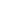 熱愛生活故事分享 (如位置不敷應用，可另用紙張書寫)候選人聲明本人謹證明上述所提供資料均正確無訛。本人願意出席2016年5月14日(六)之日營及5月下旬的面試(如被評選入圍)並接受大會之決定為最終決定。本人如當選成為得獎者，必須出席7月16日(六)全日之頒獎禮綵排及典禮；並同意主辦單位將於活動進行期間拍攝及攝錄活動花絮，並有權將上述資料作日後宣傳活動之用。提名人姓名 : (中文)(英文)性別:提名人與候選人關係提名人與候選人關係:□學校社工  □學校老師  □中心社工  □朋輩□學校社工  □學校老師  □中心社工  □朋輩□學校社工  □學校老師  □中心社工  □朋輩□學校社工  □學校老師  □中心社工  □朋輩□學校社工  □學校老師  □中心社工  □朋輩□學校社工  □學校老師  □中心社工  □朋輩□學校社工  □學校老師  □中心社工  □朋輩□學校社工  □學校老師  □中心社工  □朋輩□學校社工  □學校老師  □中心社工  □朋輩□學校社工  □學校老師  □中心社工  □朋輩服務機構/學校服務機構/學校:聯絡電話聯絡電話:(手提)(辦公室)電郵地址電郵地址:1) 提名原因： 候選人在以下那一項有熱愛生活，活出喜樂的經驗：1) 提名原因： 候選人在以下那一項有熱愛生活，活出喜樂的經驗：1) 提名原因： 候選人在以下那一項有熱愛生活，活出喜樂的經驗：1) 提名原因： 候選人在以下那一項有熱愛生活，活出喜樂的經驗：1) 提名原因： 候選人在以下那一項有熱愛生活，活出喜樂的經驗：☐發現正能量特質 (候選人從生活中的經驗發現自己擁有的正能量特質。)發現正能量特質 (候選人從生活中的經驗發現自己擁有的正能量特質。)簡述：☐ 實踐正能量特質 (候選人在日常生活實踐正能量特質，同時抱著熱情投入、不斷改進，以及突破自己的態度。)實踐正能量特質 (候選人在日常生活實踐正能量特質，同時抱著熱情投入、不斷改進，以及突破自己的態度。)實踐正能量特質 (候選人在日常生活實踐正能量特質，同時抱著熱情投入、不斷改進，以及突破自己的態度。)簡述：☐為自己及他人帶來正向影響 (候選人從自己所實踐正能量特質的生活裡，為自己及他人帶來正面影響，如：有沒有因此比從前快樂，又或是激勵身邊的人等。)為自己及他人帶來正向影響 (候選人從自己所實踐正能量特質的生活裡，為自己及他人帶來正面影響，如：有沒有因此比從前快樂，又或是激勵身邊的人等。)為自己及他人帶來正向影響 (候選人從自己所實踐正能量特質的生活裡，為自己及他人帶來正面影響，如：有沒有因此比從前快樂，又或是激勵身邊的人等。)簡述：2) 本人對候選人之熱愛生活故事的觀察/評價：(如位置不敷應用，可另用紙張書寫)2) 本人對候選人之熱愛生活故事的觀察/評價：(如位置不敷應用，可另用紙張書寫)2) 本人對候選人之熱愛生活故事的觀察/評價：(如位置不敷應用，可另用紙張書寫)提名人姓名：簽署：日期：候選人姓名:(中文)(中文)(英文)(英文)性別:出生日期:(日/月/年)(日/月/年)(日/月/年)(日/月/年)(日/月/年)(日/月/年)(日/月/年)學校或團體:班別：居住地址:聯絡電話:(手提)(住宅)(住宅)電郵地址:參選組別:□少年組：11-15歲         □青年組：16-19歲□少年組：11-15歲         □青年組：16-19歲□少年組：11-15歲         □青年組：16-19歲□少年組：11-15歲         □青年組：16-19歲□少年組：11-15歲         □青年組：16-19歲□少年組：11-15歲         □青年組：16-19歲□少年組：11-15歲         □青年組：16-19歲□少年組：11-15歲         □青年組：16-19歲□少年組：11-15歲         □青年組：16-19歲□少年組：11-15歲         □青年組：16-19歲□少年組：11-15歲         □青年組：16-19歲被提名的正能量特質：__________________________ (請參閱前頁，提名人表格)1) 請以事例分享你是如何發現自己擁有以上正能量特質。1) 請以事例分享你是如何發現自己擁有以上正能量特質。2) 當你知道擁有正能量特質後，你如何進一步把它發揮？2) 當你知道擁有正能量特質後，你如何進一步把它發揮？3) 你曾遇到甚麼困難/挑戰？如何突破這些困難/挑戰？3) 你曾遇到甚麼困難/挑戰？如何突破這些困難/挑戰？4) 你身邊的人(如家人、老師或朋友等) 有沒有察覺你實踐了正能量特質，以及對他們帶來正向影響？  (如：比從前快樂，又或是激勵身邊的人等。)4) 你身邊的人(如家人、老師或朋友等) 有沒有察覺你實踐了正能量特質，以及對他們帶來正向影響？  (如：比從前快樂，又或是激勵身邊的人等。)候選人姓名：簽署：日期：候選人家長/監護人姓名：簽署：日期：